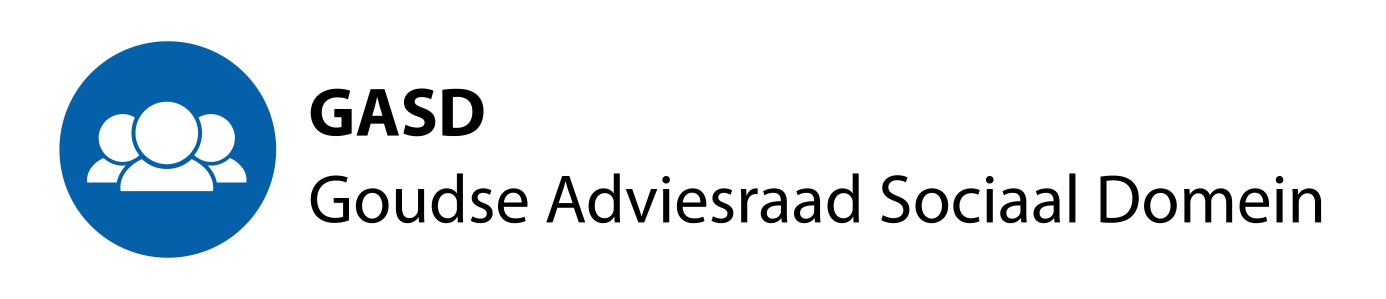 Agenda voor de vergadering van 22 november 2018.Huis van de stad, kamer 2.41.Aanvang 13.30 uur, beoogde eindtijd 16.30 uur Opening en vaststelling agenda.Mededelingen en ingekomen post.Vaststelling van het verslag van de GASD-vergadering van 18 oktober 2018.Bespreking van het GCR-verslag van 18 oktober 2018 inclusief de impressies van de CGR-bijeenkomst van 22 november 2018.De reactie van de gemeente Gouda op het advies Bijzondere Bijstand.Bespreking van het onderzoek: “van opvang en beschermd wonen naar gewoon thuis”.De benadering van ons netwerk in relatie tot de AVG,Voortgang en advies OCODe omgevingswet in relatie tot het sociaal domein.Jaarplan 2019.Planning en verslag van bezochte bijeenkomsten, met speciale aandacht voor de bijeenkomst van ervaringsdeskundigen in de schulddienstverlening en de bijeenkomst met het sociaal team.Terugblik op de bijeenkomst van 20 november inclusief de bespreking van de notitie aan het college rond de proeftuin en het integraal werken.Rondvraag.Planning en sluiting.Diverse stukken zullen deze week worden nagezonden.